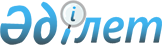 «Қазақстан Республикасы Сыртқы істер министрлігінің шетелдік мекемелеріндегі бухгалтерлік есеп жүргізу жөніндегі нұсқаулығын бекіту туралы» Қазақстан Республикасы Сыртқы істер министрінің 1999 жылғы 20 шілдедегі № 27 бұйрығының күші жойылды деп тану туралыҚазақстан Республикасы Сыртқы істер министрінің 2012 жылғы 27 сәуірдегі № 08-1-1-/146 бұйрығы.

      «Нормативтік құқықтық актілер туралы» Қазақстан Республикасының 1998 жылғы 24 наурыздағы Заңы 21-1-бабының 2-тармағына және Қазақстан Республикасының Үкіметінің 2011 жылғы 25 тамыздағы № 964 қаулысымен бекітілген Нормативтік құқықтық актілердің құқықтық мониторингін жүргізу қағидасының 4-тармағына сәйкес БҰЙЫРАМЫН:



      1. «Қазақстан Республикасы Сыртқы істер министрлігінің шет

елдердегі мекемелеріндегі бухгалтерлік есеп жүргізу жөніндегі нұсқаулығын бекіту туралы» Қазақстан Республикасы Сыртқы істер министрінің 1999 жылғы 20 шілдедегі № 27 бұйрығының (Қазақстан Республикасының Нормативтік құқықтық актілерді мемлекеттік тіркеу тізілімінде № 868 тіркелді) күші жойылды деп танылсын.



      2. Қазақстан Республикасы Сыртқы істер министрлігінің Валюта -

қаржы департаменті осы бұйрықты Нормативтік құқықтық актілерді

мемлекеттік тіркеу тізілімінен алу үшін Қазақстан Республикасының Әділет министрлігіне жіберсін.



      3. Осы бұйрық қол қойылған күнінен бастап қолданысқа енгізіледі.      Министр                                    Ә. Қазыханов 
					© 2012. Қазақстан Республикасы Әділет министрлігінің «Қазақстан Республикасының Заңнама және құқықтық ақпарат институты» ШЖҚ РМК
				